Pediatric ENT New Patient Questionnaire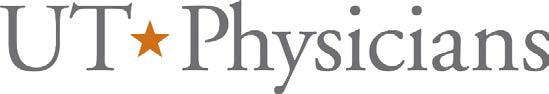 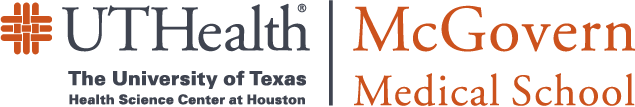 2019-04-19 FINAL	1 of 3Important Note on Medical Records and Previous ImagingPlease be sure to bring your previous medical records. In particular, previous CT scans and MRI scans of the nose and sinuses are very important. Please try to obtain the actual films (not just the radiology reports); images on CD-ROM are preferable.What symptom gives your child the most trouble?Next pageHistory of Present IllnessWhat is the reason for your child’s visit today?How long has your child had this problem?Past Medical HistoryDoes your child now have or has he/she ever had any of the following? ADHD AIDS/HIV positive Allergies Anemia Asthma Blood disease Blood transfusion Cancer Congenital heart disease Cystic Fibrosis Diabetes Down Syndrome Ear infections Epilepsy / seizures Hearing Problems Heart Failure Hemophilia Hepatitis A Hepatitis B or C Hospitalized at birth Irregular heartbeat Kidney problems Lung disease Psychiatric disease Reflux disease Sickle cell disease Sinus infections Strep throat TuberculosisWhat is your child’s birth history? Full-term Pre-term ( 	# weeks) Single Twins ( Fraternal  Identical_ 	) Multiple (#_ 	)Page 2 of 3What other physician has treated your child for this problem?Has your child been evaluated by any of the following: Allergist Pulmonologist Speech Pathologist Orthodontist/Dentist GastroenterologistPlease list your child’s previous surgical procedures.Please list your child’s previous hospitalizations.Does your child have any other medical problems not listed above? Yes No(If yes, please give details.)Please list your child’s current medications.Is your child allergic to any medications? Yes No(If yes, please give details.)Is your child allergic to latex? Yes No(If yes, please give details.)Does your child have any other allergies? Yes No(If yes, please give details.)Next pagePage 3 of 3Family Medical HistoryDo any of your family members (living or dead) have any history of the following: AIDS Allergies Anesthesia problems Asthma Blood disease Cancer Cystic Fibrosis Diabetes Dizziness Ear fluid or infections Excessive bleeding Epilepsy / seizures Headaches Hearing loss Hemophilia High blood pressure Kidney problems Sickle cell disease Sinus disease Sleep apnea Stroke Thyroid disease Tonsil problems TuberculosisSocial History NameNameMRNDOBDateTelephoneHWMPharmacyNameTelephoneTelephoneHow did you hear about us?Sent by another physician (If so, please give name below.)Sent by a friendInternet searchUT reputationOther (Specify)How did you hear about us?Sent by another physician (If so, please give name below.)Sent by a friendInternet searchUT reputationOther (Specify)How did you hear about us?Sent by another physician (If so, please give name below.)Sent by a friendInternet searchUT reputationOther (Specify)How did you hear about us?Sent by another physician (If so, please give name below.)Sent by a friendInternet searchUT reputationOther (Specify)How did you hear about us?Sent by another physician (If so, please give name below.)Sent by a friendInternet searchUT reputationOther (Specify)Physician #1 ( sent by this physician)Physician #1 ( sent by this physician)Physician #1 ( sent by this physician)Physician #1 ( sent by this physician)Physician #1 ( sent by this physician)NameFaxTelephoneAddressCity, StateZipPhysician #2 ( sent by this physician)Physician #2 ( sent by this physician)Physician #2 ( sent by this physician)Physician #2 ( sent by this physician)Physician #2 ( sent by this physician)NameFaxTelephoneAddressCity, StateZipIs your child in daycare? Yes NoIs your child in school? Yes NoDetailsDoes your child use a pacifier? Yes NoDetailsDoes anyone in your household smoke? Yes NoDetailsPlease list siblings.Please list siblings previously seen in the Department and the reason(s) for the visit or treatment.Please list siblings previously seen in the Department and the reason(s) for the visit or treatment.